Monday TuesdayWednesdayThursdayFridayReadingmyON, an online reading service, is up and running. Usernames and passwords have been sent to you. You should be reading daily for 20- 30 minutes. If you have not received your username/password or you are unsure, contact: info@st-agnes.towerhamlets.sch.uk immediately. ReadingmyON, an online reading service, is up and running. Usernames and passwords have been sent to you. You should be reading daily for 20- 30 minutes. If you have not received your username/password or you are unsure, contact: info@st-agnes.towerhamlets.sch.uk immediately. ReadingmyON, an online reading service, is up and running. Usernames and passwords have been sent to you. You should be reading daily for 20- 30 minutes. If you have not received your username/password or you are unsure, contact: info@st-agnes.towerhamlets.sch.uk immediately. ReadingmyON, an online reading service, is up and running. Usernames and passwords have been sent to you. You should be reading daily for 20- 30 minutes. If you have not received your username/password or you are unsure, contact: info@st-agnes.towerhamlets.sch.uk immediately. ReadingmyON, an online reading service, is up and running. Usernames and passwords have been sent to you. You should be reading daily for 20- 30 minutes. If you have not received your username/password or you are unsure, contact: info@st-agnes.towerhamlets.sch.uk immediately. Times Table Rock Stars Check out the battles - challenge a teacher or other children!Number Bots	Times Table Rock Stars Check out the battles - challenge a teacher or other children!Number Bots	Times Table Rock Stars Check out the battles - challenge a teacher or other children!Number Bots	Times Table Rock Stars Check out the battles - challenge a teacher or other children!Number Bots	Times Table Rock Stars Check out the battles - challenge a teacher or other children!Number Bots	ExerciseGo for a walk or jog locallyPlay sports in the garden/park/any space you may have available (in groups of up to six people from other households, but this should only be done where it is possible to maintain a 2 metre gap from those you do not live with.)DanceExercise with Joe WicksYogaSquat challenge (see PE)ExerciseGo for a walk or jog locallyPlay sports in the garden/park/any space you may have available (in groups of up to six people from other households, but this should only be done where it is possible to maintain a 2 metre gap from those you do not live with.)DanceExercise with Joe WicksYogaSquat challenge (see PE)ExerciseGo for a walk or jog locallyPlay sports in the garden/park/any space you may have available (in groups of up to six people from other households, but this should only be done where it is possible to maintain a 2 metre gap from those you do not live with.)DanceExercise with Joe WicksYogaSquat challenge (see PE)ExerciseGo for a walk or jog locallyPlay sports in the garden/park/any space you may have available (in groups of up to six people from other households, but this should only be done where it is possible to maintain a 2 metre gap from those you do not live with.)DanceExercise with Joe WicksYogaSquat challenge (see PE)ExerciseGo for a walk or jog locallyPlay sports in the garden/park/any space you may have available (in groups of up to six people from other households, but this should only be done where it is possible to maintain a 2 metre gap from those you do not live with.)DanceExercise with Joe WicksYogaSquat challenge (see PE)EnglishEnglishEnglishEnglishEnglishSpelling Word of the Week: glutespecially excellentrhymeLog into Purple Mash (Statutory words - Double consonants- Y6 SUM1 WK5)Complete the:-Look Say Cover Write Check (LSWCS)-Dictation-Quiz (on the 2do section)ComprehensionLog onto myON and read pages 1-13 of ‘X: A Biography of Malcolm X’ by Jessica Gunderson. It has been set as a project or you can search for it in the toolbar.What religion was Malcolm X? What country was he making a pilgrimage to?Malcolm X said he had, ‘’some ideas” about who may want to kill him. Who do you think he meant and why? Malcom was described many times as being articulate.Which of the following words are closest in meaning to articulate?angry     eloquent      persuasiveBoth Alan Turing and Malcolm X made advances in their chosen careers during their lifetimes. Complete a Venn diagram comparing Malcolm X and Alan Turing.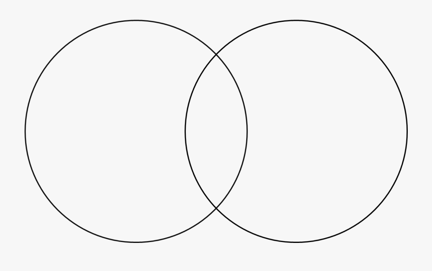 Grammar/ PunctuationLog onto myON and read pages 1-13 of ‘X: A Biography of Malcolm X’ by Jessica Gunderson again. Malcom was described many times in the text as being ‘articulate’. Which word class does it belong to? (tick all that apply)nounadjectiveadverbverbPunctuate the following sentence correctly.Over the next several years malcolm travelled across the country spreading Elijah muhammads ideasWhich sentence is not grammatically correct?Malcolm X was an influential activist.Malcolm X were an influential activist.Underline the subordinate clause in the sentence below. Six years later, he left prison an articulate, educated man. Writing Log onto myON and read pages 1-13 of ‘X: A Biography of Malcolm X’ by Jessica Gunderson again. When Malcom is released from prison, he is told he is ‘free’. He ponders what being ‘free’ actually means as a black man at that time. What do you think he is referring to?Will he ever truly have his ‘freedom’? Give some examples to support your answer. Oracy Historical Voicemail (2+ players)Players suggest messages that might have been left on the answerphones and voicemails of historical figures. Think Henry VIII, Malcolm X, Alan Turing etcThunk: If I save a life with one hand but take a life with another at exactly the same time, am I good person or a bad one?MathsMathsMathsMathsMathsWhite Rose Maths (WRM)Go to Week 7 (w/c 8th June) lesson 1 (Find a rule).Watch the video and then complete the NCETM activity (shown as a post further down the blog)Watch the video on WRM Week 7 (w/c 8th June)lesson 2 entitled ‘Forming expressions’. Watch the video and practise as you go!Go to WRM Summer Term – Week 7 (w/c 8th June) and watch the video (lesson 3) on ‘Substitution’. Watch the video and get practising!Go to WRM Summer Term – Week 7 (w/c 8th June)and watch the video (lesson 4) on ‘Solve simple one-step equations’.Complete the practise in the video.Plenty of PensAmy went into her local stationery shop. Her mum had given her £2.50 to spend. Amy liked the look of some luminous pens, which cost 15p each, and some fancy pencils, which cost 10p each.She bought four times as many pens as pencils and was given 40p change. How many of each did she buy?https://nrich.maths.org/1117Computing R.EWritingWritingMiss Donnelly’s Golden TimeFollow the link below to learn about programming and debugging.Watch the two videos and try out the three activities.https://www.bbc.co.uk/bitesize/articles/zhdr47h Justice for the good of allLook at the PowerPoint on the blog entitled ‘R.E (CAFOD)’.Work through the questions and the activities.This week you should begin to collate all of your stories and anecdotes and write your autobiography.  To help you organise your autobiography, you can separate it into chapters such as:IntroductionBirthEarly lifeSchool years (Y1-5)Now (Y6)Hopes and Aspirations This week you should begin to collate all of your stories and anecdotes and write your autobiography.  To help you organise your autobiography, you can separate it into chapters such as:IntroductionBirthEarly lifeSchool years (Y1-5)Now (Y6)Hopes and Aspirations This section is going to be filled with nice/silly ideas to brighten up your week.See separate post below.Music Justice for the good of allLook at the PowerPoint on the blog entitled ‘R.E (CAFOD)’.Work through the questions and the activities.This week you should begin to collate all of your stories and anecdotes and write your autobiography.  To help you organise your autobiography, you can separate it into chapters such as:IntroductionBirthEarly lifeSchool years (Y1-5)Now (Y6)Hopes and Aspirations This week you should begin to collate all of your stories and anecdotes and write your autobiography.  To help you organise your autobiography, you can separate it into chapters such as:IntroductionBirthEarly lifeSchool years (Y1-5)Now (Y6)Hopes and Aspirations This section is going to be filled with nice/silly ideas to brighten up your week.See separate post below.Follow the link below to BBC Bitesize entitled ‘How does music make you feel?’https://www.bbc.co.uk/bitesize/topics/zcbkcj6/articles/zc7m7p3 Justice for the good of allLook at the PowerPoint on the blog entitled ‘R.E (CAFOD)’.Work through the questions and the activities.This week you should begin to collate all of your stories and anecdotes and write your autobiography.  To help you organise your autobiography, you can separate it into chapters such as:IntroductionBirthEarly lifeSchool years (Y1-5)Now (Y6)Hopes and Aspirations This week you should begin to collate all of your stories and anecdotes and write your autobiography.  To help you organise your autobiography, you can separate it into chapters such as:IntroductionBirthEarly lifeSchool years (Y1-5)Now (Y6)Hopes and Aspirations This section is going to be filled with nice/silly ideas to brighten up your week.See separate post below.